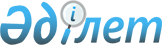 О признании утратившим силу некоторых решений Министерства здравоохранения и социального развития Республики КазахстанПриказ Министра здравоохранения и социального развития Республики Казахстан от 15 апреля 2016 года № 288

      В соответствии со статьей 43-1 Закона Республики Казахстан от 24 марта 1998 года «О нормативных правовых актах», ПРИКАЗЫВАЮ:



      1. Признать утратившим силу:



      1) приказ Министра труда и социальной защиты населения Республики Казахстан от 30 июля 2004 года № 169-п «Об утверждении Правил запроса и получения плательщиком социальных отчислений от Государственного центра по выплате пенсий информации о перечисленных суммах социальных отчислений в Государственный фонд социального страхования» (зарегистрированный в Реестре государственной регистрации нормативных правовых актов Республики Казахстан № 3004, опубликованный в информационно-правовой системе «Әділет» 5 июля 2013 года); 



      2) приказ Министра труда и социальной защиты населения Республики Казахстан от 10 сентября 2010 года № 312-п «О внесении изменений в некоторые приказы Министра труда и социальной защиты населения Республики Казахстан» (зарегистрирован в Реестре государственной регистрации нормативных правовых актов Республики Казахстан № 6538, опубликован в газете «Казахстанская правда» от 04 ноября 2010 года № 292 (26353)).



      2. Департаменту социального обеспечения и социального страхования в установленном законодательстве порядке обеспечить:



      1) в недельный срок со дня его подписания направление копии настоящего приказа в Министерстве юстиции Республики Казахстан, в периодические печатные издания и информационно-правовую систему «Әділет»; 



      2) направление копии настоящего приказа в печатном и электронном виде в течение пяти рабочих дней со дня подписания в одном экземпляре на государственном и русском языках в Республиканское государственное предприятие на праве хозяйственного ведения «Республиканский центр правовой информации» для включения в Эталонный контрольный банк нормативных правовых актов Республики Казахстан;



      3) размещение настоящего приказа на официальном интернет-ресурсе Министерства здравоохранения и социального развития Республики Казахстан.



      3. Контроль за исполнением настоящего приказа возложить на вице-министра здравоохранения и социального развития Республики Казахстан Жакупову С.К. 



      4. Настоящий приказ вводится в действие со дня подписания.      Министр здравоохранения

      и социального развития

      Республики Казахстан                       Т. Дуйсенова
					© 2012. РГП на ПХВ «Институт законодательства и правовой информации Республики Казахстан» Министерства юстиции Республики Казахстан
				